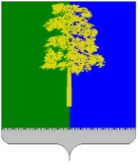 Муниципальное образование Кондинский районХанты-Мансийского автономного округа – ЮгрыАДМИНИСТРАЦИЯ КОНДИНСКОГО РАЙОНАПРОТОКОЛ №1заседания Совета по содействию занятости населенияот 05 июля 2016 года                                                                 пгт. МеждуреченскийПредседательствовал:Анатолий Владимирович Дубовик – глава Кондинского района, председатель Совета по содействию занятости населения Присутствовали: члены Совета по содействию занятости населения:1. О ситуации на рынке труда, проблемах занятости молодежи в Кондинском районе и мероприятиях, направленных на решение проблем(В.Н.Черновасиленко, А.В.Дубовик, С.И. Непомнящих, С.П. Кулиниченко, В.П..Беликова, Т.В. Каспшицкая, Н.Ю.Максимова, Е.В.Белослудцев, Т.Б.Харитончик, С.И.Колпакова) Решили:1.1.Комитету экономического развития администрации Кондинского района подготовить:1.1.1. В адрес Правительства Ханты-Мансийского автономного округа- Югры предложения о внесении изменений в государственную программу «Содействие занятости населения в Ханты-Мансийском автономном округе –Югре на 2014-2020 годы», в части дополнения подпрограммой по трудоустройству молодежи, с установлением квоты на постоянные рабочие места и предоставлением  льгот работодателям- участникам  данной подпрограммы.Срок исполнения: до 01 августа 2016 года	1.1.2. проект муниципальной программы  (подпрограммы) «Содействие занятости населения в Кондинском районе на 2016 год» муниципальной программы Кондинского района «Комплексное социально-экономическое развитие Кондинского района на 2014-2016 годы на период до 2020 года»,  направить проект в администрации поселений для обсуждения с жителями. Срок исполнения: до 18 июля 2016 года1.2. Отделу молодежной политики администрации Кондинского района  совместно с управлением образования администрации Кондинского района  подготовить предложения о потребности на подготовку в вузах выпускников общеобразовательных учреждений, БУ Ханты-Мансийского автономного округа – Югры «Междуреченский агропромышленный колледж» по востребованным специальностям на рынке  труда в районе как отдельной подпрограммы муниципальной программы «Молодежь Кондинского района на 2014-2016 годы и на период до 2020 года».Срок исполнения: до 01 октября 2016 года1.3. Комитету несырьевого сектора экономики и развития предпринимательства администрации Кондинского района:1.3.1. изучить вопрос о расширении производства по глубокой переработке природных ресурсов (дикоросов) на базе ООО «Регион К» за счет привлечения потенциальных инвесторов.Срок исполнения: до 15 августа 2016 года1.3.2. подготовить предложения по расширению производства по глубокой переработке природных ресурсов (дикоросов) на базе ООО «Регион К»  в рамках изученного вопроса.Срок исполнения: до 01 сентября  2016 года1.4.Рекомендовать КУ Ханты-Мансийского автономного округа – Югры «Междуреченский центр занятости населения»:1.4.1. Направлять на профессиональное обучение безработных граждан преимущественно из числа молодежи с учетом их профессиональных интересов и склонностей.Срок исполнения: постоянно1.4.2. Размещать в средствах массовой информации, распространять в местах массовых посещений людей информацию о мероприятиях государственной программы «Содействие занятости населения в Ханты-Мансийском автономном округе –Югре на 2014-2020 годы».Срок исполнения: постоянно1.5.Отделу молодежной политики администрации Кондинского района, МАУ «Районный центр молодежных инициатив «Ориентир» совместно с КУ Ханты-Мансийского автономного округа – Югры «Междуреченский центр занятости населения» и администрациями городских и сельских поседений района продолжить работу по организации временной трудовой занятости несовершеннолетних граждан в возрасте от 14 до 18 лет (работа молодежных трудовых отрядов, отряда главы, лагерей труда и отдыха).Срок исполнения:  ежегодно в период летних каникул  1.6.Отделу молодежной политики администрации Кондинского района, МАУ «Районный центр молодежных инициатив «Ориентир» совместно с БУ Ханты-Мансийского автономного округа – Югры «Междуреченский агропромышленный колледж» и КУ Ханты-Мансийского автономного округа – Югры «Междуреченский центр занятости населения» содействовать созданию условий для работы студенческих отрядов с возрастом участников от 18 лет.Срок исполнения: ежегодно в период летних каникул  1.7. Отделу молодежной политики администрации Кондинского района совместно с управлением образования администрации Кондинского района  в рамках планируемого молодежного форума обсудить причины выезда молодежи с территории района и факторах, влияющих на решение молодежи остаться в районе.Срок исполнения: до 01 ноября 2016 года1.8. Отделу молодежной политики администрации Кондинского района направить в адрес главы Кондинского района и комитета экономического развития администрации Кондинского района результаты обсуждения в рамках молодежного форума причин выезда молодежи с территории района и факторах, влияющих на решение молодежи остаться в районе.Срок исполнения: в течение 10 дней с даты проведения молодежного форума1.9. Рекомендовать администрациям городских и сельских поселений Кондинского района провести  обсуждения с жителями поселения проекта подпрограммы «Содействие занятости населения в Кондинском районе на 2016 год» муниципальной программы Кондинского района «Комплексное социально-экономическое развитие Кондинского района на 2014-2016 годы на период до 2020 года». Информацию о результатах обсуждения  направить в адрес комитета экономического развития администрации Кондинского района.Срок исполнения: до 01 августа 2016 года2. О реализации резолюции форума «Рынок труда и политика занятости Кондинского района: состояние и перспективы развития»(Н.Ю. Максимова)Решили:Информацию принять к сведению.Снять с контроля пункты 1, 2, 11 плана мероприятий реализации резолюции форума «Рынок труда и политика занятости Кондинского района: состояние и перспективы развития», утвержденного распоряжением администрации Кондинского района от 30 мая 2016 года №338-р.Комитету экономического развития администрации Кондинского района осуществлять контроль за исполнением плана мероприятий по реализации резолюции форума «Рынок труда и политика занятости Кондинского района: состояние и перспективы развития», утвержденного распоряжением администрации Кондинского района от 30 мая 2016 года №338-р.Срок исполнения: постоянно.Рекомендовать БУ Ханты-Мансийского автономного округа – Югры  «Междуреченский агропромышленный колледж» активизировать работу по  исполнению пункта 15 плана мероприятий по реализации резолюции форума «Рынок труда и политика занятости Кондинского района: состояние и перспективы развития».Структурным подразделениям администрации Кондинского района, органам местного самоуправления администрации Кондинского района с правами юридического лица:продолжить работу по исполнению плана мероприятий по  реализации резолюции форума «Рынок труда и политика занятости Кондинского района: состояние и перспективы развития», утвержденного распоряжением администрации Кондинского района от 30 мая 2016 года №338-р;информацию по исполнению плана мероприятий представлять в комитет экономического развития администрации Кондинского района в установленные сроки.Комитету несырьевого сектора экономики и поддержки предпринимательства администрации Кондинского района представлять в отдел по труду комитета экономического развития администрации района информацию о созданных  постоянных рабочих местах работодателями, которым оказана поддержка в рамках муниципальной программой «Развитие малого и среднего предпринимательства в Кондинском районе на 2014-2016 годы и на период до 2020 года»  Срок исполнения: ежеквартально до 5 числа месяца, следующего за отчетным кварталом.2.7. Рекомендовать главам городских и сельских поселений района совместно с Управлением образования администрации Кондинского района  и БУ Ханты-Мансийского автономного округа – Югры  «Междуреченский агропромышленный колледж» провести  совещание с работодателями, осуществляющими деятельность на территории поселения,  по организации на базе возглавляемых ими учреждений (предприятий) профессиональных проб для обучающихся общеобразовательных учреждений района и учебной практики для студентов колледжа. Срок исполнения: до 01 ноября 2016 года3. О мерах, направленных на снижение уровня общей безработицы и расширение возможностей занятости населения в городских поселениях(С.Г. Ермаков, Н.Ю. Максимова, С.П. Кулиниченко, Т.Б.Харитончик, С.И.Колпакова)Решили:3.1. Рекомендовать главам городских и сельских поселений района оказывать активное содействие КУ Ханты-Мансийского автономного округа – Югры «Междуреченский центр занятости населения»  в реализации на территории поселения мероприятий государственной программы «Содействие занятости населения в Ханты-Мансийском автономном округе –Югре на 2014-2020 годы».3.2. Рекомендовать администрациям городских и сельских поселений Кондинского района совместно с комитетом экономического развития администрации Кондинского района с разработать программы развития поселений.Срок исполнения: до 31 декабря 2016 года3.3. Комитету несырьевого сектора экономики и поддержки предпринимательства администрации Кондинского района:3.3.1. Создать рабочую группу  и сформировать график  выезда в городские и сельские поселения района с целью информирования населения о мероприятиях муниципальной программы «Развитие малого и среднего предпринимательства в Кондинском районе на 2014-2016 годы и на период до 2020 года», предусмотрев в графике выезд в городское поселение Куминский во второй половине августа 2016 года.Срок исполнения: до 01 августа 2016 года3.3.2. Информировать предпринимателей городского поселения Куминский о правилах предоставления Фондом «Югорская региональная микрофинансовая организация» микрозаймов для обеспечения запаса муки для нужд хлебопечения.Срок исполнения: до 01 августа 2016 года4. Об исполнении  решений протокола Совета по  содействию занятости населения от 24 ноября 2015 года №2 (Т.В. Каспшицкая, Н.Ю. Максимова)Решили:Снять с контроля поручения, предусмотренные пунктами 1.2, 1.4,  1.5, 2.3, 3.3, подпунктом 4.2.1, пункта 4.2, подпунктами 5.3.1. -5.3.2. пункта 5.3. пункта 5.3, пунктом 5.4  протокола Совета по содействию занятости населения от 24 ноября 2015 года №2.Продлить до 30 декабря 2016 года срок исполнения поручений, предусмотренных подпунктом 4.2.2. пункта 4.2 протокола Совета по содействию занятости населения от 24 ноября 2015 года №2.Председательствующий,глава Кондинского  района                                                                        А.В. ДубовикНаталья Юрьевна Максимовазаместитель главы Кондинского района, заместитель председателя Совета по содействию занятости населенияСергей Александрович Боенкозаместитель главы Кондинского районаВера Владимировна Першиназаместитель главы Кондинского районаТатьяна Вениаминовна Каспшицкаяпредседатель комитета экономического развития администрации Кондинского районаГалина Анатольевна Мостовыхпредседатель комитета по финансам и налоговой политики  администрации Кондинского районаТатьяна Владимировна Носованачальник отдела по труду комитета экономического развития администрации Кондинского района, секретарь Совета Андрей Васильевич Кривоноговначальник управления внутренней политики администрации Кондинского районаСветлана Петровна Кулиниченкопредседатель комитета несырьевого сектора экономики и поддержки предпринимательстваприглашенные:Маргарина Аркадьевна Козловазаместитель начальника управления образования администрации Кондинского районаСветлана Ивановна Непомнящихначальник отдела молодежной политики администрации Кондинского районаДмитрий Владимирович Конев заместитель начальника управления культуры администрации Кондинского районаНаталья Анатольевна Янковазаместитель начальника отдела по организации деятельности комиссии по делам несовершеннолетних и защите их прав администрации Кондинского районаОксана Игоревна Киргетзаместитель начальника управления социальной защиты населения по Кондинскому району Департамента социального развития ХМАО-ЮгрыЯкуб Батырбекович Байрамокаевзаместитель начальника   отдела УУП и ПДН отдела Министерства внутренних дел России по Кондинскому районуВалентина Петровна Беликоваисполняющий обязанности директора бюджетного учреждения среднего профессионального образования Ханты-Мансийского автономного округа – Югры «Междуреченский агропромышленный колледж»Владимир Николаевич Черновасиленкоисполняющий обязанности директора казенного учреждения Ханты-Мансийского автономного округа – Югры «Междуреченский центр занятости населения»Сергей Григорьевич Ермаковглава городского поселения КуминскийСветлана Ивановна Колпаковаглава городского поселения МеждуреченскийТатьяна Борисовна Харитончикзаместитель главы городского поселения МорткаАндрей Андреевич Беккерзаместитель главы сельского поселения ЛеушиЕвгений Викторович Белослудцевглава сельского поселения Мулымья